Календарь матчей первенства ВХЛ 2019/2020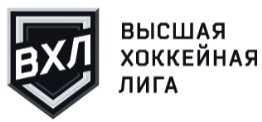 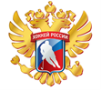 Первый этапДатаХозяинГость14-15, 17 сентября 2019 года,суббота, воскресенье, вторник«Челны» г. Набережные Челны «Динамо - Алтай» г. Барнаул26, 28-29 сентября 2019 года, четверг, суббота, воскресенье«Динамо - Алтай» г. Барнаул«Юниор»г. Курган8-9, 11 октября 2019 года, вторник, среда, пятница«Динамо - Алтай» г. Барнаул«Красноярские Рыси»г. Красноярск19–20, 22 октября 2019 года, суббота, воскресенье, вторник ХК «Чебоксары»г. Ч«Динамо - Алтай»г. Барнаул2–3, 5 ноября 2019 года, суббота, воскресенье, вторник «Динамо - Алтай»г. Барнаул«Кристалл» г. Саратов16–17, 19 ноября 2019 года, суббота, воскресенье, вторник«Мордовия»г. Саранск«Динамо - Алтай» г. Барнаул30 ноября, 1, 3 декабря 2019 года, суббота, воскресенье, вторник«Динамо - Алтай»г. БарнаулХК «Оренбург» г. Оренбург12, 14–15 декабря 2019 года, четверг, суббота, воскресеньеХК «Оренбург» г. Оренбург«Динамо - Алтай»г. Барнаул21–22, 24 декабря 2019 года, суббота, воскресенье, вторник «Динамо - Алтай»г. Барнаул«Мордовия»г. Саранск9, 11-12 января 2020 года, четверг, суббота, воскресенье«Кристалл» г. Саратов«Динамо - Алтай»г. Барнаул18–19, 21 января 2020 года, суббота, воскресенье, вторник«Динамо - Алтай»г. БарнаулХК «Чебоксары»г. Чебоксары30 января, 1-2 февраля 2020 года, четверг, суббота, воскресенье«Красноярские Рыси»г. Красноярск«Динамо - Алтай»г. Барнаул8-9, 11 февраля 2020 года, суббота, воскресенье, вторник«Юниор»г. Курган«Динамо - Алтай»г. Барнаул20, 22-23 февраля 2020 года, четверг, суббота, воскресенье«Динамо - Алтай»г. Барнаул«Челны» г. Набережные ЧелныДомашние матчиВыездные матчи 